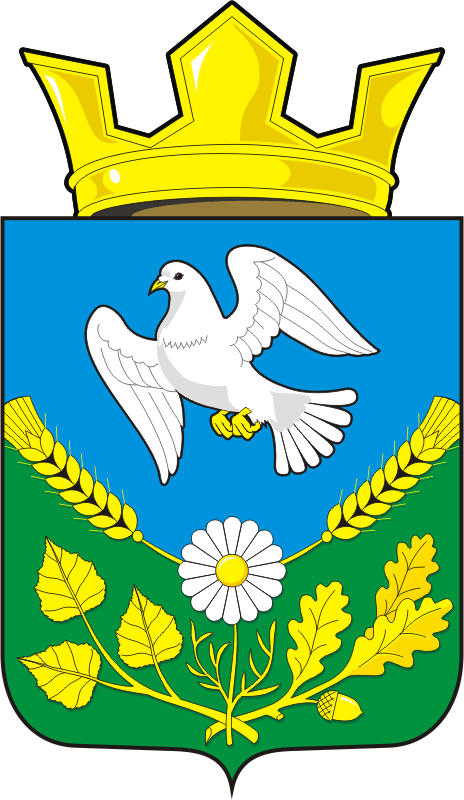 СОВЕТ ДЕПУТАТОВ МУНИЦИПАЛЬНОГО ОБРАЗОВАНИЯ НАДЕЖДИНСКИЙ СЕЛЬСОВЕТ САРАКТАШСКОГО РАЙОНА ОРЕНБУРГСКОЙ ОБЛАСТИЧЕТВЕРТОГО СОЗЫВАРЕШЕНИЕ третьего заседания Совета депутатовНадеждинского сельсовета Саракташского района четвёртого созыва 19 октября  2020 год                                                                                  № 5                                                                                                   Об итогах исполнения бюджета  за 9 месяцев 2020 год           В соответствии со статьями 12, 132  Конституции Российской Федерации, статьи 272 Бюджетного кодекса Российской Федерации, статьи 35 Федерального закона от 06.10.2003 № 131-ФЗ «Об общих принципах организации местного самоуправления  в Российской Федерации» и руководствуясь статьей 21 Устава Надеждинского сельсовета, рассмотрев итоги исполнения  бюджета за 9 месяцев 2020 года   по администрации Надеждинского сельсоветаСовет депутатов Надеждинского сельсоветаРЕШИЛ:  1. Утвердить отчет об исполнении бюджета  за 9 месяцев  2020 года по доходам в сумме  7 263 602, 12  рублей и по расходам в сумме 6 494 408,27 рублей. 2. Решение вступает в силу с момента подписания и подлежит размещению на сайте администрации Надеждинского сельсовета Саракташского района Оренбургской области. 3. Контроль за исполнением  данного решения возложить на постоянную бюджетную политику  (Сметанина С.Г.).Председатель Совета депутатов сельсовета                           Глава муниципального образования                 ________________ О.А.ТимкоРазослано: администрации р-на, прокуратуре района, постоянной комиссии